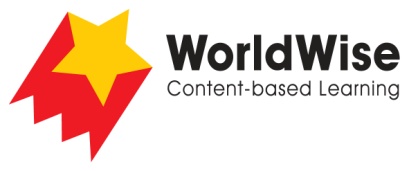 Grade 4 – Investigations							Against the Odds Part 5 – Present and shareLook over all of the information that you have gathered in your investigation. What are the most important ideas about Against the Odds? Make a chart showing the most important ideas. Once completed make sure you save this file.Malala YousafzaiLaura DekkerWhat early experiences did they have?What people stood in their way? Who supported them? How did they face up to worrying odds?  How did they change their lives? What positive messages did they send to others? 